Chicken Wellington 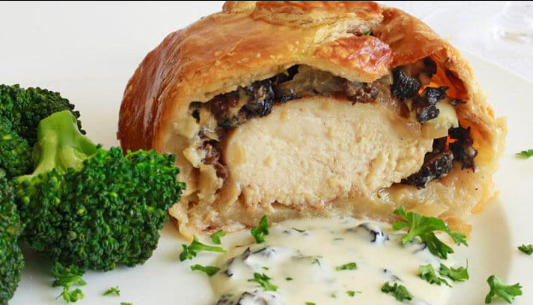 Prep Time: 45 minutesCook Time: 45 minutesTotal Time: 90 minutesYield: 24 servings